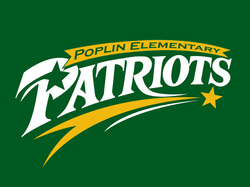 What is the PTA?What exactly does the PTA do? The PTA (Parent Teacher Association) supports Poplin Elementary in many ways. Through monetary support and volunteerism, we have been able to provide many things over the past few years including:Building and Grounds:Purchased and installed fencePurchased and installed swing setsPurchased basketball goalsPurchased basketballsPurchased 2 picnic tablesPurchased planters for the entryway and flowersInside the School:Purchased laptop computer cartFinancial Support for:Terrific KidsTeacher Academic Enrichment SupportStaff Events:Staff BreakfastsStaff Holiday LuncheonStaff Appreciation WeekWonderful Wednesday LuncheonsSpecial Events:5th Grade Dance and GraduationMuffins for MomDonuts with DadSpring FestivalHoliday StoreWhen you join the PTA and help us with our fundraising, you are helping to provide all of this and more to our school. Thank you for your support!